SKUPŠTINA OPŠTINE TUZI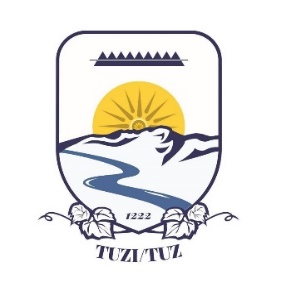 n/r g-dinu Fadil Kajoshaj – predsjednikuPREDMET: Dostava Predloga Odluke NAPOMENA: Uvrstiti u dnevni red naredne sjednice Skupštine OpštinePODNOSILAC PREDMETA: Predsjednik OpštinePoštovani, Na osnovu člana 60 stav 2 Statuta opštine Tuzi („Službeni list CG-opštinski propisi” br. 24/19, 05/20, 51/22, 55/22) u prilogu Vam dostavljam: Predlog Odluke o obrazovanju Komisije za procjenu štete od elementarnih nepogoda.Za predstavnicu predlagača koja će učestvovati u radu Skupštine i njenih radnih tijela prilikom razmatranja ovog materijala određuje se Ismeta Gjoka, sekretarka Sekretarijata za poljoprivredu i ruralni razvoj. ______________________________________________________________________________________KUVENDIT  TË KOMUNËS SË TUZITZ. Fadil Kajoshaj – kryetar LËNDA: Dorëzimi i Propozimit të Vendimit VËREJTJE: Të përfshihet në rendin e ditës në seancën e rrallës së Kuvendit të KomunësPARASHTRUESI I PROPOZIMIT: Kryetari i KomunësI nderuar, Në bazë të nenit 60 paragrafit 2 të Statutit të komunës së Tuzit („Fleta zyrtare e MZ – dispozitat e komunës” nr. 24/19, 05/20, 51/22, 55/22) bashkëngjitur Ju dorëzoj:Propozimi i Vendimit mbi formimin e Komisionit për vlerësimin e dëmeve nga fatkeqësitë natyrore. Për përfaqësuese të propozuesit e cila do të marrë pjesë në punën e Kuvendit dhe trupave punues të tij gjatë shqyrtimit të këtij materiali, përcaktohet Ismeta Gjokaj, sekretare e Sekretariatit për bujqësi dhe zhvillim rural. S poštovanjem,Me respekt,  									PREDSJEDNIK – KRYETARI,                Nik Gjeloshaj